تمرین 2 مدار منطقیبا استفاده از جدول حقیقت ثابت کنید که دو تابع مساوی یکدیگر هستند. AʘB)'= A'B+AB'  ) تابع داده شده را بصورت SOP و POS   نشان دهید. F=AB' + C'    مکمل تابع تمرین شماره 2 را بصورت SOP و POS نشان دهید. تابع     ∑m(0,1,2,4,5)   را بصورت جبری ساده کنید. مکمل تابع ساده شده تمرین 4 را با استفاده از قانون دوگانگی بدست آورید. F(A,B,C)=A(B+C')+A'C= ∑m(?)=∏M(?)                                                                                F = BC' +A'B + B(A + C) = ∑m(?)=∏M(?)F = (A + B' +C)(A' + B) = ∑m(?)=∏M(?)F(A,B,C)= A+BC'= ∑m(?) =∏M(?)F = ABC + A'BD + A'B'C' + ACD'= ∑m(?)=∏M(?)مدار تابع داده شده را بسازید و سپس مدار تابع ساده شده را نمایش دهید. F= A'B'C+A'BC+AB'                        توابع زیر را با استفاده از قضایای جبر بول تا حد امکان ساده کنید و سپس مدار هریک را بسازید. F= ABC+ABD+A'BC'+CD+BD'                                                                                                F= AB'+C'D'+A'BC'D'+AB'C'D'                                                                                                خروجی مدار های زیر بدست آورید وسپس ساده کنید. 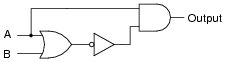 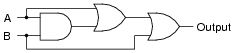 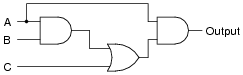 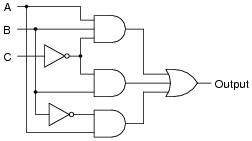 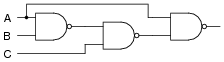 